Pet Creative Grooming Release FormMountain View Pet Spa and Resort	Your pets “Creative Grooming” experience is a unique Spa Package available in addition to any other standard grooming package. We want every grooming appointment to be an enjoyable, positive and successful event for you and your pet. We are happy to introduce you to the exciting world of creative pet grooming!	Our creative colors and accessories are approved by the National Association of Professional Creative Groomers (NAPCG), and are safe for use on healthy pets. All our products are non-toxic and do not contain or require harmful chemicals such as ammonia, peroxide, or bleach. Our colors are non-damaging and contains nurturing formulas that are gentle to the hair. Our commitment is to your pet’s health, happiness and safety and as with all our products; we use only the highest quality dyes. Mountatin View Pet Spa and Resort’s Creative Grooming Requirements:	ALL PETS who have not been groomed b MVPSR in the last 3-6 months must complete 1 standard grooming appointment before scheduling a creative grooming apoointment. This standard grooming appointment doubles as an evaluation of your pet’s coat, skin, temperament, and grooming etiquette. The ideal pet for a creative grooming experience is in good health, is experienced in being handled by professional groomers, is well socialized and enjoys attention. 	Creative grooms are meant to be FUN and ENJOYABLE for you and your pet. Some pets may not be ideal candidates for creative grooming right away and require practice with standard grooming. For this reason, we cannot offer this service to:Puppies or kittens under 6 months of ageAggressive petsPets who cannot (or will not) stand comfortably for extended periods of timePets with matted or tangled coats requiring close shaving or demattingPets with fleas, ticks, open wounds, sores, infections or other skin conditionsPets with known SKIN SENSITIVITIES including allergic reaction to pet shampoos, dandruff (flaky skin), hair loss (bald spots), or other skin issues.Please initial the following: _____ My pet does not fall into any of the above categories and is to my knowledge HEALTHY, HAPPY, AND SOUND._____ I understand that creative grooming appointments are performed at the pet’s stylist’s discretion and WILL BE DISCONTINUED without a refund or discount due to me if any of the above qualifications are found to be true during the grooming or colouring process._____ I understand that pets are unpredictable and no guarantees can be made as to the final outcome of the chosen color or design. Additionally, this service is meant to be fun and enjoyable for you and your pet. It is not intended to have competition level results and likely will not be absolutely perfect._____ I understand that the semi-permanent dye affects each coat type differently and may last 2-12 weeks, often longer. I have been informed that it will fade out gradually with every shampoo and cannot be instantly removed once applied. There will be no effort made to remove color by any means other than full coat removal._____ I understand that there is no way to predict how a pet’s skin and coat will react to the colouring process. While every effort is made to ensure we use the safest products possible, there is always a chance that any pet can have a negative reaction to any product, even one that has been used before on the pet. By signing this document, I release Mountain View Pet Spa and Resort, all employees thereof, and the manufacturers of any products used from ANY and ALL liability arising from this process. Should a pet require medical care resulting from this process, I assume full responsibility for all charges incurred and agree to hold Mountain View Pet Spa and Resort and all employees thereof at no fault._____ I understand that the creative grooming appointment is a unique procedure and will take time to complete. I also understand that it is not possible to completely accurately quote a completion time or rate and I agree to be as patient as possible during this process. Estimated Price:______Grooming:___________Colors:____________Materials:_________**Price listed above is an estimate only and may change based on factors including but not limited to: pet’s behaviour during process, amount of time and labour required, etc. I will be notified if the price will be increased by 10% or more.**Creative Grooming notes and description of work to be performed:______________________________________________________________________________________________________________________________________________________________________________________________________________  		____________________Customer Signature							Date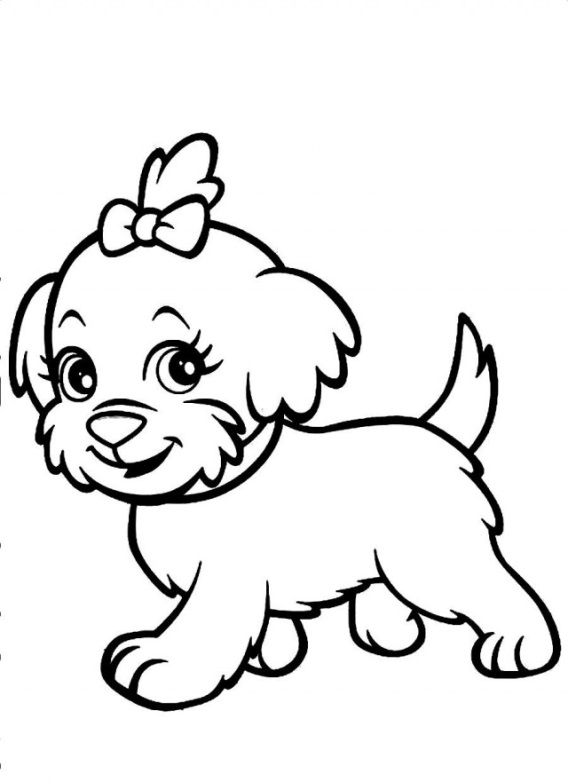 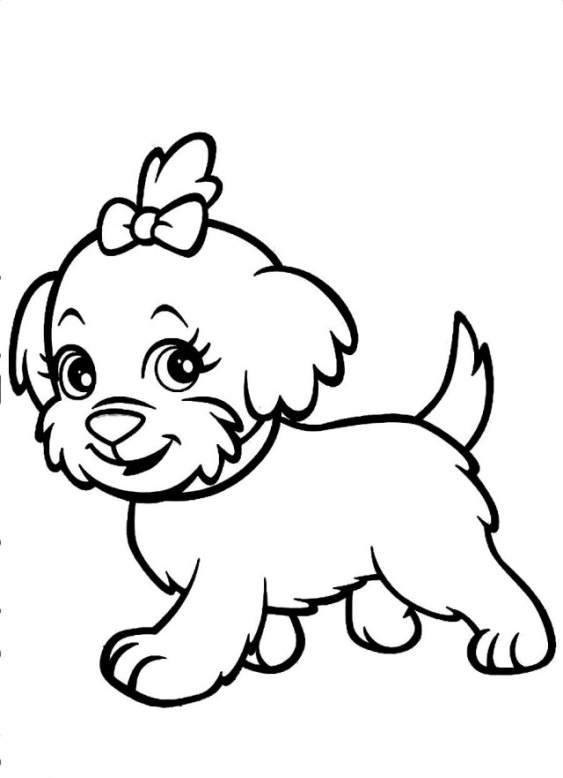 